Уфимский филиал Финуниверситета более 6 лет является организатором Всероссийского конкурса профессионального мастерства по направлениям «Агент страховой», «Агент банка», «Контролер (Сберегательного банка)», «Кассир», «Бухгалтер», «Финансист», «Предприниматель», «Проектировщик индивидуальной финансовой траектории». В Конкурсе ежегодно принимают участие тысячи студентов из разных регионов Российской Федерации, от Амурской области до Москвы, филиалы Финуниверситета, колледжи Республики Башкортостан, Оренбургский колледж экономики и информатики, Донской банковский колледж и другие. Наши постоянные партнеры Конкурса: ПАО «Сбербанк», Банк ВТБ (ПАО), АО «Альфа-Банк», ПАО «БАНК УРАЛСИБ», ПАО «Почта Банк», ПАО СК «Росгосстрах», Ассоциация «Башкирский территориальный институт профессиональных бухгалтеров и аудиторов», ГКУ РБ «Центр финансовой отчетности» и другие. Конкурсная комиссия (жюри) подвела итоги Всероссийского конкурса профессионального мастерства (далее – Конкурс), 2024. В первом этапе Конкурса, организованном Уфимским филиалом Финуниверситета, приняло участие более 
1300 студентов из 40 образовательных организаций. Во второй этап Конкурса прошли 
300 студентов, успешно справились с конкурсными заданиями 136 студентов. Победителями и призерами Конкурса стали:  Направление Конкурса «Бухгалтер»:Диплом I степени – Шутихина Диана Эдуардовна (Шадринский филиал Финуниверситета)Диплом II степени – Губаева Элина Станиславовна (Владикавказский филиал Финуниверситета)Диплом III степени – Митянина Ирина Геннадьевна (Сургутский филиал Финуниверситета)Направление Конкурса «Кассир»:Диплом I степени – Парфентьева Ульяна Ивановна (Владикавказский филиал Финуниверситета)Диплом II степени – Осипова Диана Сергеевна (Канашский филиал Финуниверситета)Диплом III степени – Позывай Анастасия Юрьевна (Шадринский филиал Финуниверситета)Направление Конкурса «Агент страховой»:Диплом I степени – Васильева Ксения Сергеевна (Канашский филиал Финуниверситета)Диплом II степени– Вакутина Анита Александровна (Уфимский филиал Финуниверситета)Диплом III степени – Рысбаева Эльвина Миратовна (Уфимский филиал Финуниверситета)Направление Конкурса «Контролер (Сберегательного банка)»:Диплом I степени – Акушева Анастасия Валерьевна (Уфимский колледж технологии и дизайна)Диплом II степени – Карпузова Валерия Анатольевна (Уфимский филиал Финуниверситета)Направление Конкурса «Агент банка»:Диплом I степени – Фазылова Диана Рузелевна (Уфимский филиал Финуниверситета)Диплом II степени – Идрисова Элина Ильшатовна (Уфимский филиал Финуниверситета)Диплом III степени – Ермилова Светлана Сергеевна (Владимирский филиал Финуниверсистета)Направление Конкурса «Предприниматель»:Диплом I степени – Иванова Анна Алексеевна (Уфимский филиал Финуниверситета)Диплом II степени – Швец Марина Юрьевна (Звенигородский филиал Финуниверситета)Диплом III степени – Мухаметдинова Элина Мунаровна (Уфимский филиал Финуниверситета)Направление Конкурса «Финансист»:Диплом I степени – Хамидуллина Лилия Айратовна (Уфимский филиал Финуниверситета)Диплом II степени – Лунева Анастасия Олеговна (Владикавказский филиал Финуниверситета)Диплом III степени – Бондаренко Виктор Алексеевич (Шадринский филиал Финуниверситета)Направление Конкурса «Проектировщик индивидуальной финансовой траектории»:Диплом I степени – Нигматуллин Тимур Маратович (Уфимский филиал Финуниверситета)Диплом II степени – Фаттахов Альберт Ринатович (Уфимский филиал Финуниверситета)Диплом III степени – Ерамасова Елена Сергеевна (Канашский филиал Финуниверситета)Поздравляем с победой, желаем дальнейших успехов и новых достижений!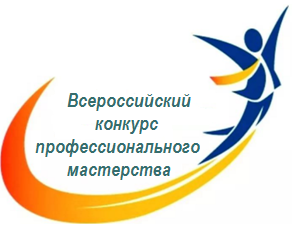 ПОЗДРАВЛЯЕМ ПОБЕДИТЕЛЕЙ ВСЕРОССИЙСКОГО КОНКУРСА ПРОФЕССИОНАЛЬНОГО МАСТЕРСТВА!